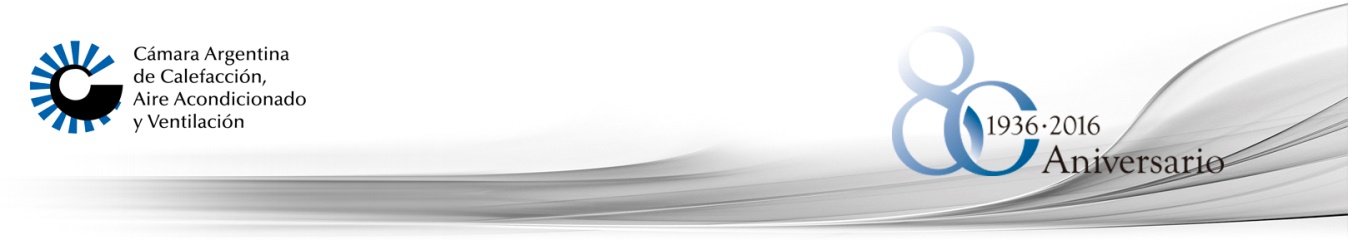 Atención: Licenciada Marina Orman      Cargo Ministerio de SaludDe Nuestra consideración:                                                   En virtud de lo charlado con la Lda. Marina Orman y el Dr. Iñaqui Eizaguirre, tenemos el agrado de poner esta Cámara a vuestra disposición  PARA ANALIZAR LA SITUACION REFERENTE ALA PANDEMIA COVID 19 Y LOS SISTEMAS DE AIRE ACONDICIONADO.                                                                                                           Tomando debida cuenta del  GRADUAL levantamiento de restricciones DISPUESTAS POR COVID 19, queremos poner en vuestro conocimiento que ESTAMOS DEDICADOS MEDIANTE UN COMITÉ DESIGNADO AL ESTUDIO DE ACCIONES A IMPLEMENTAR ANTES Y DESPUES  de la NUEVA PUESTA EN MARCHA DE CIENTOS DE INSTALACIONES de AIRE ACONDICIONADO DE DISTINTOS EDIFICIOS. SIEMPRE TENIENDO EN CUENTA LA ESCASA INFORMACION PREVIA en ESTE CAMPO QUE EXISTE SOBRE ESTA ENFERMEDAD Y EL AGENTE QUE LA PRODUCE. ALGUNOS DE LOS MIEMBROS DEL COMITÉ DESIGNADO ESTAN MEDICAMENTE ASESORADOS.En nuestra opinión, y en pleno conocimiento que en nuestro país no existe ningún tipo de normativa que legisle sobre el IAQ (índice de calidad de aire) creemos necesario que se implemente algún tipo de protocolo que reglamente el funcionamiento de estas instalaciones en lo concerniente al filtrado de aire Y/O ESTERILIZACION DEL AIRE A CIRCULAR ENTRE OTROS PARAMETROS.En la mayoría de este tipo de edificios se cuenta con redes de conductos que PODRIAN transportar el virus ASOCIADO O NO CON UNA PARTICULA O GOTA en cuestión debido a la alta turbulencia y velocidades alcanzadas en la  distribución de aire, DE él orden de 1700 fpm (9 mts/seg) Como se puede observar, en estas condiciones de velocidad y turbulencia  las partículas Y GOTAS   AUN por debajo de los 0,4 micrones  pueden ser arrastradas  a mayores distancias que Atención: Los  1,5 más TAN DIFUNDIDOS... Asimismo debe tenerse en cuenta que en general  en aire acondicionado, se producen entre 4 y 8 recirculaciones por hora.Este tipo instalaciones No deberían DESACTIVARSE debido al stres que SE puede provocar, pero si se debería contar con reglamentaciones que regulen su uso, tal como las Normativas Europeas o DEL ASHRAE (ESTE ULTIMO ORGANISMO RECTOR DE NUESTRO QUEHACER).QUIZAS Sería recomendable que en las instalaciones de aire acondicionado centrales se cuente AHORA con filtros DE NUEVAS CARACTERISTICAS  Y/O NUEVOS METODOS DE TRATAR DISTINTOS TIPOS DE PATOGENOS COMO  EL USO DE RADIACION O  luz ultravioleta, TRATAMIENTOS ESTOS  QUE BIEN PROYECTADOS MEJORARIAN LA CALIDAD DEL AIRE INHIBIENDO  ADEMAS  POSIBLES ZONAS “SUCIAS” Y DE CONTAMINACION EN “COILS” O SERPENTINAS .  LOS FILTROS USADOS EN INSTALACIONES DE CONFORT ESTAN ELEGIDOS PARA FILTRAR POLVO Y/O PARTICULAS CONMUNMENTE  SUSPENDIDAS EN EL CAUDAL DE AIRE EN CIRCULACION Y NO DETIENEN NINGUN TIPODE PATOGENO QUE NO ESTE ASOCIADO A ESTAS.TAMBIEN ES POSIBLE MEJORAR EL % DE AIRE EXTERIOR (Y OBTENER SU TOTAL FILTRADO Y/O ESTERILIZACION) QUE  SE AGREGA AL AIRE EN CIRCULACION, QUE PERMITE LOGRAR EN CONDICIONES NORMALES UN CAMBIO TOTAL DE AIRE POR HORA DE FUNCIONAMIENTO, EN EL ESPACIO ACONDICIONADO Y VARIAR ADEMAS LA HUMEDAD DEL AIRE EN CIRCULACION SI ES NECESARIO. POR SUPUESTO TAMBIEN CAMBIAR SU TEMPERATURA.No debe perderse de vista que el personal que atiende el funcionamiento de estas instalaciones, se ENCONTRARA en “alta exposición” CUANDO AHORA PROCEDA A la manipulación de  filtros CONVENCIONALES. Se debería quizás fijar PROTOCOLOS PARA ESTA Y OTRS TAREAS.Esta CAMARA Y EL COMITÉ DESIGNADO,  ESTAN  EN CONTINUO CONTACTO CON LOS ORGANISMOS INTERNACIONALES Y SUS REPRESENTANTES EN EL PAIS, Y  PARTICIPARAN A UDS DE CUALQUIER NOVEDAD AL RESPECTO.  NOSOTROS ESTAMOS CONCIENTES DE LA URGENCIA CON QUE DEBE TRATARSE ESTE TEMA.SERIA NECESARIO, FINALMENTE, QUE USTEDES OPINEN ONOS INDIQUEN DE ACUERDO A LO ANTERIOR Y AL COMPORTAMIENTO, DISTRIBUCION Y OTRAS CARACTERISTICAS DEL VIRUS, QUE PROVOCA AL COVID 19 LOS RESULTADOS FINALES QUE SERIAN DESEABLES OBTENER EN LOS ESPACIOS A ACONDICIONAR  NOSOTROS INFORMAREMOS DE LAS RECOMENDACIONES AL RESPECTO QUE SE GENEREN A NIVEL NACIONAL E  INTERNACIONAL NOTA: ES UTIL  SEÑALAR  QUE Existe información DESDE ESPAÑA  sobre la circulación vertical del virus DEL Covid19 en edificios, desde plantas inferiores a superiores la que se supone se produjo por circulaciones de tuberías de ventilación  verticales.